Město HustopečeSe sídlem: Městský úřad HustopečeDukelské nám. 2/2693 17 HustopečeIČ: 00283193DIČ: CZ 00283193ROZPOČET MĚSTA HUSTOPEČE NA ROK2022Rozpočet města Hustopeče je zpracován na základě následujících podkladů:Návrh zákona o státním rozpočtu České republiky na rok 2022 Zákon č. 243/2000 Sb., o rozpočtovém určení daní, ve znění pozdějších předpisů.Střednědobý výhled rozpočtu města Hustopeče na období 2023-2024Predikce vývoje daňových výnosů zpracovaná SMO ČR pro rok 2022Zákon č. 128/2000 Sb., o obcích (obecní zřízení), ve znění pozdějších předpisů, zákon č. 250/2000 Sb., o rozpočtových pravidlech územních rozpočtů, ve znění pozdějších předpisů a ostatní právní předpisy, upravující působnost obcíPříjmy a výdaje města HustopečeRozpočet pro rok 2022 je sestaven s ohledem na současnou situaci (stav v důsledku koronaviru) s odhadem jejího dopadu. Nejdůležitější zdroj příjmů města jsou daňové příjmy. Mezi daňové příjmy se řadí i výnosy ze správních poplatků, místních poplatků popř. jiných poplatků, které jsou na základě příslušných zákonů příjmem rozpočtu města. Daňové příjmy na rok 2021 jsou odhadnuty ve výši 120 000 tis.Kč (63% příjmů rozpočtu. Nedaňové příjmy se odhadují ve výši 37 174 tis.Kč (20% rozpočtu). Zahrnují příjmy z činnosti města, např. parkovné, příjmy z kulturních akcí, příjmy spojené s pronájmem bytových i nebytových prostor, odvody příspěvkových organizací apod.Kapitálové příjmy v návrhu rozpočtu pro rok 2022 nejsou předpokládány. (0%).Přijaté transfery obsahují zatím pouze souhrnný finanční vztah roku 2021, tento byl  stanoven ve výši 30 444 tis.Kč (17% rozpočtu).Výdaje města Hustopeče jsou stanoveny ve výši  215 263 tis.Kč a pokryjí především běžné výdaje města, dále mimořádné výdaje ve výši35 631 tis.Kč. Z mimořádných akcí, které jsou již v rozpočtu zahrnuty uvádím:FnancováníFinancování zahrnuje zapojení zůstatků z minulých let ve výši 27 645 000 Kč, dále investice do Fondu korporátních dluhopisů ve výši 6 000 000 Kč. Ve výši 6 000 000 Kč budou provedeny splátky úvěrů.Rozpočet účelových peněžních fondů:V souladu s § 5 zákona č. 250/2000 Sb., o rozpočtových pravidlech územních rozpočtů, v platném znění, má město Hustopeče zřízeno účelové peněžní fondy. Hospodaření peněžních fondů se řídí statuty nebo pravidly pro hospodaření. Zůstatky peněžních fondů se převádějí do následujícího roku. Příjmy a výdaje peněžních fondů jsou součástí příjmů a výdajů rozpočtu města Hustopeče.Sociální fond je zřízen za účelem zabezpečení financování výdajů na sociální, kulturní a tělovýchovné potřeby zaměstnancůFond rozvoje a rezerv je zřízen pro vytváření rezerv na projekty.Fond komise pro obřady a slavnosti je zřízen k financování činností –jubilea občanů, vítání občánků, sňatky a ostatních obřady.Přehled o návrhu rozpočtu účelových peněžních fondů na rok 2022:Závazné ukazatele rozpočtu města Hustopeče:V souladu s §12 odst.2 zákona č. 250/2000 Sb., o rozpočtových pravidlech územních rozpočtů, v platném znění, vyjadřuje návrh rozpočtu (tabulka č.1) závazné ukazatele, jimiž se má řídit:Rada města Hustopeče, jakožto výkonný orgán zabezpečující hospodaření podle rozpočtuPříspěvkové organizace zřízené městem HustopečePříjemci dotací z rozpočtu města Hustopeče. Jedná se o stanovení minimálních povinností, které musí příjemce dotace z rozpočtu města Hustopeče dodržet. Tyto povinnosti musí být uvedeny ve smlouvě o poskytnutí dotace.V Hustopečích dne 17.12.2021Předkládá: Ing.Jana Fabigová, vedoucí ekonomického odboru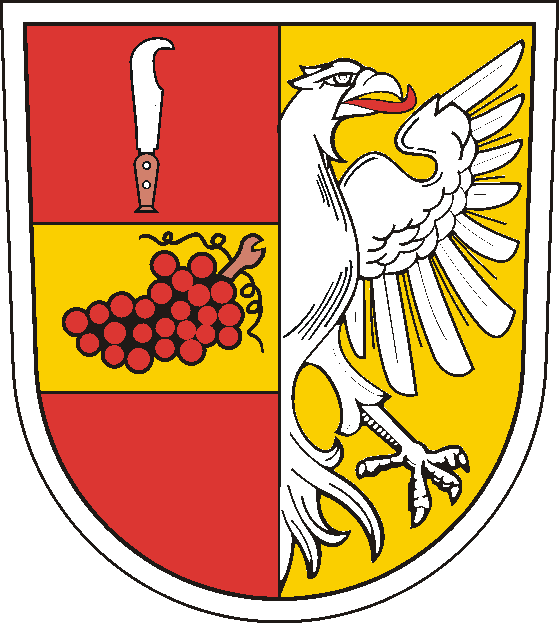 OdpaORGORJpopisROSCHVÁLENÝ ROZPOČETSCHVÁLENÝ ROZPOČETSCHVÁLENÝ ROZPOČETSCHVÁLENÝ ROZPOČET2321201voda u evan.hřbitova2002219208parkoviště u polikliniky10 0003315258oprava střechy dům paní Nohelové2 0003745269oprava rozhledny6003631274Veřejné osvětlení -rekonstrukce1 5003631274VO k novému kruhovému objezdu2 0003412502Přepady na stadionu do Štinkovky5003412502Spozam EPC – splátka za rok  20221 0003412502Spozam 2.a 3. etapa dláždění vstupu do areálu (mim.příspěvek)5313429503Zázemí sportovního stadionu - kabiny2 0003421503amfiteátr pod areálem MěKS14 0003639513rezerva na spoluúčasti na dotacích, opravy, investice, PD, autorské dozory atd.8003639519participativní rozpočet500CELKEMCELKEMCELKEMCELKEM35 631Druh příjmu/výdaje/financováníNávrh rozpočtu 2022 v KčSociální fondSociální fondSociální fondTvorba fondu (příjmy):Tvorba fondu (příjmy):roční příděl do fondu ve výši max. 3,5% vyplacených platů a odměn uvolněných členů zastupitelstva obce za uplynulý rok1 998 000mimořádný příděl dle rozhodnutí zastupitelstva města0TVORBA FONDU (PŘÍJMY) CELKEMTVORBA FONDU (PŘÍJMY) CELKEM1 998 000Čerpání fondu (výdaje):Čerpání fondu (výdaje):Výdaje dle statutu fondu:2 100 000příspěvek na závodní stravování2 100 000sociální výpomoc zaměstnancům2 100 000příspěvky ve formě možnosti používat rekreační, zdravotnická a vzdělávací  zařízení, tělovýchovná a sportovní zařízení nebo příspěvky na kulturní akce a pořady a na sportovní akce 2 100 000odměny při životních  výročích2 100 000příspěvek na penzijní  pojištění2 100 000příspěvek na pořízení parkovacích karet, umožňujících celoroční využití   vyhrazených parkovišť na území města Hustopeče.2 100 000ČERPÁNÍ  FONDU (VÝDAJE) CELKEMČERPÁNÍ  FONDU (VÝDAJE) CELKEM2 100 000Financování - zapojení zůstatku z minulých letFinancování - zapojení zůstatku z minulých let102 000Fond rozvoje a rezervFond rozvoje a rezervFond rozvoje a rezervTvorba fondu (příjmy):Tvorba fondu (příjmy):roční příděl do fondu0TVORBA FONDU (PŘÍJMY) CELKEMTVORBA FONDU (PŘÍJMY) CELKEM0Čerpání fondu (výdaje):Čerpání fondu (výdaje):Výdaje na investice1 452 542ČERPÁNÍ  FONDU (VÝDAJE) CELKEMČERPÁNÍ  FONDU (VÝDAJE) CELKEM1 452 542Financování - zapojení zůstatku z minulých letFinancování - zapojení zůstatku z minulých let1 452 542Fond komise pro obřady a slavnostiFond komise pro obřady a slavnostiFond komise pro obřady a slavnostiTvorba fondu (příjmy):Tvorba fondu (příjmy):roční příděl do fondu0TVORBA FONDU (PŘÍJMY) CELKEMTVORBA FONDU (PŘÍJMY) CELKEM0Čerpání fondu (výdaje):Čerpání fondu (výdaje):Výdaje dle zásad550 000ČERPÁNÍ  FONDU (VÝDAJE) CELKEMČERPÁNÍ  FONDU (VÝDAJE) CELKEM550 000Financování - zapojení zůstatku z minulých letFinancování - zapojení zůstatku z minulých let550 000